Instructor Checklist:Incorporating Strategies that Promote Academic IntegritySuggested Teaching PracticesSuggested Teaching PracticesDiscuss academic integrity with students  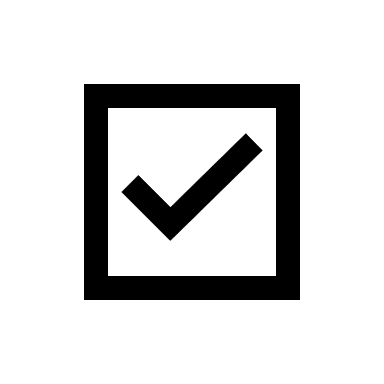 Incorporate academic integrity activitiesProvide academic integrity syllabus statements Include academic integrity as a learning outcomeHave students complete academic integrity modules Ensure teaching materials are properly citedEncourage students to use support services at YorkFoster connections amongst studentsClarify the difference between authorized and unauthorized collaboration Teach study and test-taking skills Provide instruction on referencing and intellectual property that is relevant to your field Suggested Assessment Practices (Assignments)Suggested Assessment Practices (Assignments)Provide assignment exemplarsRepeat assignment instructions in different formats (in-person, writing, video, etc.) Ensure assignment instructions and purpose are clearly stated and relate to the learning outcomesUse an academic integrity assignment checklist Have students submit outlines, drafts or other process work Incorporate both low- and high-stakes assignmentsProvide students with choice (i.e. topic, activity, assignment format) Provide challenging, “real-world" problems and processes authentic to your discipline)Consider making Turnitin available to students so they can identify and correct potential plagiarism issues before they submit their workAvoid reusing the same assignment prompts from semester to semesterSuggested Assessment Practices (Tests and Exams)Suggested Assessment Practices (Tests and Exams)Provide information about tests/exams beforehand (e.g. structure of assessment, weighting of each section, what to study) Specify what which resources are not permitted (e.g. no cellphones, headphones, smart-watches, textbooks, notes, hats, etc.). Clarify the test policies (e.g. no communicating with other students) Create a practice quiz Make old tests available for practiceCreate a seating plan for in-class tests/examsProvide an academic integrity reminder on the front page of the test/exam Incorporate both low- and high-stakes testsEnsure instructions and questions are clearly statedIncorporate text/exam questions that require higher-order thinking For online multiple-choice tests, use eClass Quiz options (e.g. shuffled question order, time limits, multiple attempts, etc.) Consider redesigning online tests and exams so that they are open book formatAvoid reusing the same test questions and assignment prompts from semester to semester